Деловая игра « Что такое дружба» В результатетате занятия участники смогут:- сформулировать понятие «дружба»,- практиковать навыки взаимопомощи при решении различных проблем,- приобретут навыки работы в сотрудничестве,- Поймут, что для решения многих проблем необходимо обратиться за помощью к другу и уметь доверять ему.Необходимые материалы:- скотч и ножницы в каждую группу,- 40 человечков, вырезанных из цветной бумаги, одинакового размера,- цветные карандаши или фломастеры,- белые листы бумаги А-4,- шесть маленьких рисунков солнышка, шесть маленьких рисунков облака, шесть малньких рисунков цветов, шесть маленьких рисунков сердец и один рисунок грозовой тучи.Блок – схема занятия.1. Введение в тему с использованием метода «Займи позицию». - 9 мин.2. Объявление темы и ожидаемых результатов занятия. - 1 мин3. Мозговой штурм «Дружба – это …» - 5 мин.4. Игровое упражнение «Найди себе подобного». - 5 мин.5. Интерактивное упражнение «Моделирование дружбы». - 20 мин.6. Подведение итогов занятия. - 5 мин.Ход занятия.1. Введение в тему с использованием метода «Займи позицию».(9 мин).С помощью этого метода учащиеся могут высказать свою точку зрения на обсуждаемый вопрос. Для этого в противоположных сторонах класса вывешиваются два плаката. На одном написано - «Дружба в классе не нужна», на другом - «Дружба в классе нужна». Учащимся предлагается определить свою позицию и встать около того плаката, который соответствует их точке зрения на данный вопрос.2. Объявление темы и ожидаемых результатов занятия. (1 мин.) Ребята,   мне очень бы хотелось, чтобы вы  научились чувствовать плечо друг друга, и  чтобы каждый знал, что его не бросят ни при каких обстоятельствах. Замечательное, я вам скажу, ощущение.   Итак, поговорим о дружбе .3. Мозговой штурм «Дружба – это …». (5 мин). 1. Работа над понятием «дружба». «Дружба – это …». Учащимся предлагается подумать над вопросом, что значит «дружба» и зачем она нужна людям? После небольшого размышления учащиеся высказывают свои мысли, которые записываются на плакате. Учитель подводит итог и дает определение понятию «дружба».Учитель: «Друг». «Подружиться». «Дружба». Какой смысл Вы вкладываете в эти слова? Можете ли Вы дать чёткое определение этим понятиям?С дружбой приходится сталкиваться в жизни каждому человеку. Когда у человека есть настоящие друзья, это сильно влияет даже на то, насколько счастливым он себя чувствует. Но, к несчастью, под маской дружбы иногда прячутся несколько иные отношения, и иногда в результате этого человек испытывает глубокое разочарование. Для каждого из нас важно умение отличить дружбу от других видов отношений, а для этого в первую очередь нужно знать, что же представляет собой дружба.Кроме того, понимание того, что же такое дружба, поможет нам самим быть хорошим другом, обрести надёжных друзей и сохранять дружбу крепкой. Дружба – это «близкие отношения, основанные на взаимном доверии, привязанности, общности интересов»  Для развития дружбы могут быть необходимы:взаимная симпатия (приятность взаимного общения)взаимопониманиеоткрытостьоткровенность, искренность и бескорыстиедовериеобщность интересов и увлеченийценностное ориентационное единство4. Игровое упражнение. (5 мин.).Для закрепления темы используется игровое упражнение «Найди себе подобного».Шаг 1. Ученики встают в круг. Учитель просит их прикрыть глаза и не разговаривать друг с другом. Учитель прикалывает им на спину маленькие рисунки (солнышко, облако, цветок, сердце и один рисунок грозовой тучи).Шаг 2. Учитель дает задание детям: Найти «себе подобного» и занять свои места за столами. Разговаривать при этом нельзя.Шаг 3. Дети определяют, за какой стол они сядут.Шаг 4. Учитель обращает внимание детей, что один ученик остался и обсуждает с ними вопрос: «Как чувствует себя тот, кто остался один и без друзей».Обсуждение.- Какие трудности вы испытывали во время выполнения упражнения?- Смогли бы вы справиться без помощи и поддержки?- Какой рисунок у вас на спине?5. Моделирование дружбы в классе. (20 мин).Участникам предлагается смоделировать дружный коллектив класса. Ход выполнения интерактивного упражнения:1. Каждой группе дается свое собственное задание, и работать они будут в группе различными способами.Критерии оценки:- участники смоделировали дружбу в классе;- участники придерживались правила, работать дружно (за каждое нарушение вычитается 2 балла);- коллектив дружный;- участники использовали всех человечков.2. Если команда работала шумно, и члены команды постоянно ругались между собой, то это повлечет за собой снятие с команды баллов.3. Каждой группе раздаются по 10 человечков, вырезанных из цветной бумаги; ножницы; скотч.4. По истечении времени каждая группа должна: А) изложить логику дружбы в их коллективе; Б) объяснить правила, по которым они работали, а так же поощрить активных и сообразительных детей. Осмотр проектов.Перед обсуждением участники осматривают проекты и голосуют за лучший.- Умеем ли мы выбирать друзей? Легко ли это нам удается? Давайте поиграем.Учтите, что игра заключается не в том, чтобы набрать как можно больше очков, а в том, чтобы  на все вопросы ответить быстро и откровенно. Ответьте на несколько вопросов. ( в скобках указано количество очков: первая цифра «да», вторая – «нет»)Подводил ли тебя когда – нибудь друг? (5; 15)Считаешься ли ты хорошим знатоком людей? (20; 2)Охотно ли ты путешествуешь? (4; 12)Любишь ли  ты общество? (15; 8)Знаешь ли ты всех жильцов своего дома? (12; 26)считаешь ли такие утверждения правильными: Животные – лучшие друзья человека.(5; 15)В беде покинет тебя и друг.(3; 12)Дружба не прибыльна. (1; 20)Не следует требовать от друзей многого. (20; 6)Чем больше друзей, тем лучше.( 5; 10)Если сумма очков не превышает140, то надо сказать, что друзья вам достаются с большим трудом. И совсем не потому, что вы не можете быть хорошим товарищем, просто вы не верите в возможность встретить хорошего друга. Больше доверяйте людям.141 -180 очков. Вы хорошо знаете людей и умеете завоевывать дружбу. У вас есть друзья, на которых вы можете положиться, в то же время и сами никогда не подведете  друзей. И пусть вам не всегда везет в жизни, вы никогда не унываете, у вас есть отличные друзья.От 181 очка и выше. Друзья для вас не проблема. У вас их  так много, что не сосчитаешь. Вам удается их без труда находить. Но, по всей вероятности, вы быстро изменяете им  и легко их теряете.Командам задаются следующие вопросы. Понравилось ли вам работать в данной команде?У какой команды сразу не получилось работать дружно? Почему?Какая группа хорошо справилась с задачей? Почему?Какая группа не справилась с заданием? Почему?Какая группа более всех довольна своим созданным коллективом?Можно задать и дополнительные вопросы:В какой группе был лидер?Результат изменится или останется прежним, если поменять лидера?Что важнее, работать вместе и сообща, или врозь?6. Подведение итогов занятия. (5 мин.) Учитель вместе с детьми подводит итог классного часа:- Что вы сегодня делали на уроке?- Каковы результаты работы?- Как вы чувствовали себя во время работы?- Взаимодействие в группе помогало или мешало вам?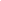 - Что нового о дружбе узнали в процессе работы?